Sýček obecnýVýskyt: kontinent Afrika, Asie, EvropaTřída: Ptáci Řád: Sovy Latinský název: Athene noctuaVelikost:	délka těla 19 - 23 cm, rozpětí křídel 40 - 50 cmVáha:		135 - 200 gPočet vajec:	4 - 6Potrava:	hmyz, drobní hlodavci a ptáciZpůsob života:	žije po celý život v páruDélka života:	15 letJeště v 50. letech 20. století patřil sýček obecný k našim nejhojnějším druhům sov, dnes však v celé ČR zbývá posledních 100 párů. Tento katastrofální úbytek je způsoben ztrátou jeho přirozeného biotopu, používáním jedů proti hlodavcům, které loví, uzavíráním půd a větracích otvorů, likvidací starých stromů s dutinami, vzestupem početnosti jejich predátorů - kun skalních, ohrožením automobilovou dopravou.Původně byl sýček obyvatel otevřené krajiny, parků, sadů, starých alejí i hřbitovů. V současnosti jsou nejběžnějším prostředím vesnické usedlosti s hospodářskými budovami. Hnízdí v dutinách starých stromů, ve výklencích zdí, v budkách.Ve starověkém Řecku byl sýček považován za posvátného ptáka, který doprovázel bohyni Athénu, odtud se také vzalo jeho latinské rodové jméno - Athene. Ve starověkém Římě byl sýček považován za "posla špatných zpráv" a i dnes se u nás říká "nesýčkuj".Zpracuj odpovědi na tyto otázky (odpovídej celými větami):Na jakých kontinentech bys mohl/a sýčka spatřit? Jaká je délka a váha těla sýčka?Čím se sýček živí?Jaká je jeho délka života?Myslíš, že je sýček ohroženým druhem? Na jakých místech bychom sýčka mohli najít?Dokážeš vysvětlit, odkud se vzalo jeho latinské rodové jméno Athene?Pojmenuj obrázky: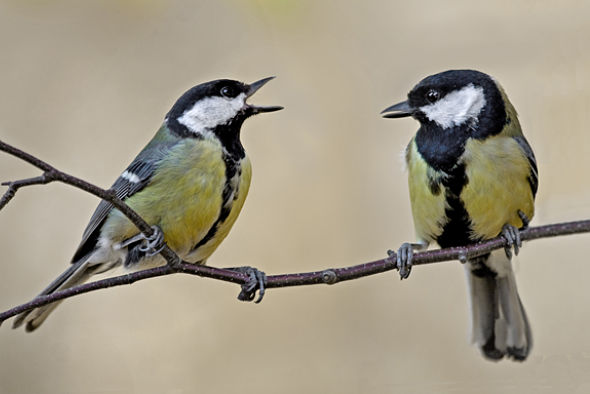 sýkorkasyselsýček






a) sýkorka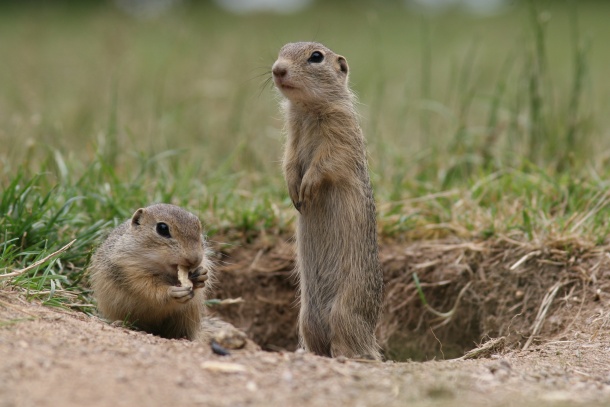 b) syselc) sýček








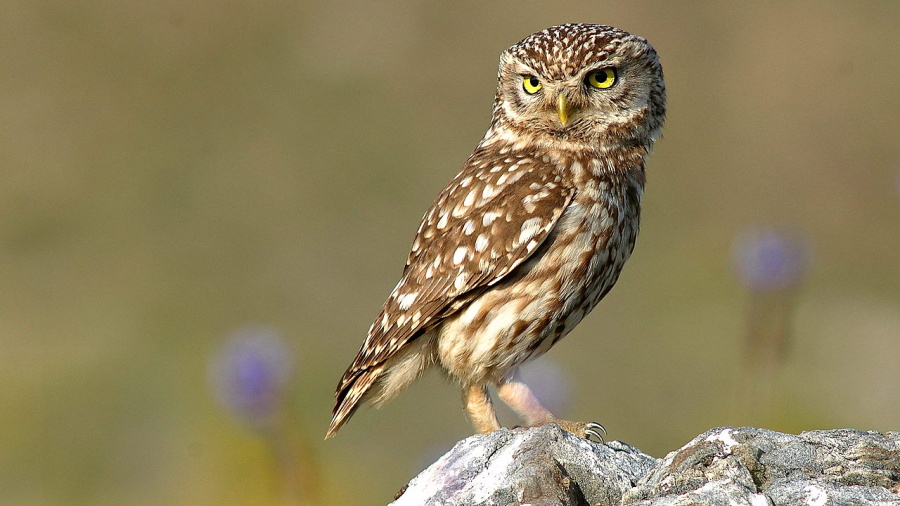 sýkorkasyselsýček







Doplň y,i/ý,í. Pokus se vysvětlit:S_tý hladovému nevěří.Pořád nes_čkuj!Dělá si zásoby jako s_sel.Třese se jako os_ka.